07-050 КрАЗ-65055-064(063) "Прораб" 6х4 самосвал строительный задней выгрузки грузоподъемностью 18 тн, емкость кузова 16 м3, мест 3, вес: снаряженный 13 тн, полный 31 тн, ЯМЗ-238Д/ДЕ2 330 лс, 90 км/час, г. Кременчуг 1997/2004-2010-е г.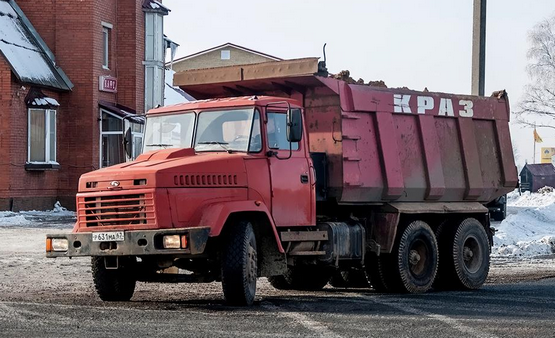  КрАЗ-65055 – трехосный крупнотоннажный самосвал, имеющий колесную формулу 6×4, грузоподъемностью 16-18 тонн… Автомобиль ориентирован на перевозку сыпучих и навалочных грузов по дорогам с твердым и грунтовым покрытием. Он широко распространен в организациях, занимающихся строительными и дорожными работами… Разработка этого грузовика началась на Кременчугском автозаводе еще в конце 1970-х годов, однако его выпуск запустили только в 1997-м… Правда, тогда было выпущено всего несколько экземпляров. Крупносерийное же производство самосвала началось только в начале 2004 года, когда было выпущено около 130 автомобилей. До начала 2008 года было изготовлено уже более 4 тысяч экземпляров техники. Самосвал КрАЗ 65055 выпускался в следующих версиях:КрАЗ-65055 «тип 1» Базовая модификация крупнотоннажного трехосного украинского самосвала может «похвастать»: внушительной грузоподъемностью (до 16 тонн) и вместительной грузовой платформой (порядка 10 кубометров) … + «330-сильный ЯМЗ» и доступная цена. КрАЗ-65055 «тип 2» Модификация «тип 2», в отличие от базовой, обладает: усиленной задней подвеской (что положительным образом сказалось на его максимальной грузоподъемности) и увеличенным объемом грузовой платформы… в остальном он конструктивно повторяет «исходник». КрАЗ-65055-064(063) «Прораб» Это наиболее вместительная и выносливая модификация «65055-го» (формально названная «тип 3», но маркетологи дали ей «говорящее» имя – «Прораб»), но все преимущества достигнуты конструктивно, а в техническом плане машина повторяет «тип 1». КрАЗ 65055-038-02 – бюджетная версия автомобиля;КрАЗ 65055-063 «Горняк-М» – доработанный вариант, премьера которого состоялась в 2009 году. Самосвал КрАЗ-65055-064(063) с усиленной задней подвеской, известный на рынке Украины как КрАЗ-65055 тип 3 «Прораб», производится с 1997 года и по настоящее время. Самосвал КрАЗ-65055-063 комплектуется предпусковым подогревателем "Вебасто". Это надежный и выносливый автомобиль, обладающий хорошей ремонтопригодностью. Крупнотоннажный самосвал капотного типа КрАЗ-65055-064 с колесной формулой 6×4 используется для различных целей, чаще всего для перевозки строительных и сыпучих материалов, для вывоза строительного мусора с объектов, а также транспортировка прочих грузов по дорогам с твердым и грунтовым покрытием. Кроме того, автомобиль нашел широкое применение на карьерах. Длина КрАЗ-65055-064 составляет 8350 мм, а ширина и высота – 2500 мм и 3050 мм соответственно. Внушительный дорожный просвет равный 290 мм обеспечивает автомобилю неплохую проходимость. В снаряженном состоянии самосвал «Прораб» весит 13 000 кг, а перевозить он способен 18 тонн груза. При ограниченной скорости в автомобиль можно погрузить 20 тонн.  Трехместная кабина самосвала цельнометаллическая, с панорамным лобовым остеклением, расположена она за силовым агрегатом. Спальное место отсутствует, однако предназначение автомобиля – перевозка грузов на короткие расстояния, поэтому в нем нет необходимости. Водительское сиденье комфортное (с пневматической, а не механической подвеской). Благодаря регулировке руля в двух направлениях, подобрать оптимальное рабочее положение не составит труда. Считывать показания всех приборов и контрольных датчиков легко из-за компактной панели приборов. Автомобиль оснащен кондиционером и хорошим автономным отопителем салона, первый не дает зажариться в зной день, второй создает тепло в кабине в морозы. Самосвальная платформа имеет объем 16 кубических метров, изготовлена она из легированной стали толщиной 10 мм, которая очень стойка к коррозии, и оснащена задним бортом и системой обогрева от выхлопных газов. Опрокидывающий механизм кузова – рычажно-балансирного типа, в действие его приводит поршневой гидравлический подъемник, благодаря которому подъем груженной платформы занимает 19 секунд, а опускание пустой – 22 секунды. Самосвал КрАЗ-65055-064 предназначен для использования в самых различных климатических условиях, исправно функционируя при температуре окружающей среди от -45 до +50 градусов. Благодаря установленному предпусковому подогревателю, проблем с запуском мотора не возникает даже в сильные морозы. Под капотом автомобиля расположен 14.86-литровый дизель V8 с турбонаддувом производства Ярославского моторного завода с индексом 238ДЕ2, который выдает 330 «лошадей» и 1274 Нм крутящего момента, передающегося на колеса посредством 2-диапазонной 8-ступенчатой «механики» ЯМЗ-2381 через однодисковое сцепление ЯМЗ-183. Автомобиль обладает приемлемой динамикой и способен разогнаться до 75 км/ч. Аппетит у самосвала умеренный – 37.5 литров топлива на 100 км пробега. КрАЗ-65055-64 продается на российском рынке по цене примерно 2 800 000 – 3 000 000 рублей. Кроме того, предлагается установка дополнительного оборудования за отдельную плату. Cамосвал КрАЗ-65055-064(063) технические характеристикиКолесная формула6x4Масса снаряженного автомобиля, кг13000- передаваемая через шины переднего моста, кг4800- передаваемая через шины тележки, кг8200Масса автомобиля полная, кг31000 (33000*)- передаваемая через шины переднего моста, кг5800 (5900*)- передаваемая через шины тележки, кг25200 (27100*)Грузоподъемность, кг18000 (20000*)Конструктивно допустимая грузоподъёмность, кг21000Объем платформы, м316Двигатель дизельный, V-образный с турбонаддувомЯМЗ-238Д (EURO-0), 
ЯМЗ-238ДЕ2 (EURO-2)Число цилиндров8Рабочий объем, л14,86Мощность, кВт (л.с.) при 2100 мин-1243(330)Макс. крутящий момент двигателя, Н*м (кгс*м) 
ЯМЗ-238Д при 1200-1400 мин-1
1225 (125)ЯМЗ-238ДЕ2 при 1100-1300 мин-11274(130)Напряжение бортовой сети, В24Сцепление - ЯМЗ-238Д - двухдисковое, сухое, ЯМЗ-238ДЕ2 -однодисковое, сухоеСцепление - ЯМЗ-238Д - двухдисковое, сухое, ЯМЗ-238ДЕ2 -однодисковое, сухоеКоробка передач - механическая, 2-диапазонная, 8-ступенчатаяКоробка передач - механическая, 2-диапазонная, 8-ступенчатаяПередаточные числа коробки передач7,30; 4,86; 3,50; 2,48; 2,09; 1,39; 1,00; 0,71Задний ход10,46; 2,99Промежуточная опора -двухступенчатый редуктор, передаточные числа1,00; 2,38Главная передача - мосты центральные, двухступенчатые, односкоростные, с межколесными блокируемыми дифференциалами, средний мост проходного типа с межосевым блокируемым дифференциаломГлавная передача - мосты центральные, двухступенчатые, односкоростные, с межколесными блокируемыми дифференциалами, средний мост проходного типа с межосевым блокируемым дифференциаломПередаточное число главной передачи8,173Шины12.00R20 (320R-508)Топливный бак, л250Максимальная скорость, км/ч75Максимальный преодолеваемый подъем, %30Контрольный расход топлива КрАЗом при постоянной скорости 60 км/ч, л/100 км Контрольный расход топлива КрАЗом при постоянной скорости 60 км/ч, л/100 км ЯМЗ-238Д37,5(38,5*)ЯМЗ-238ДЕ235,6(36,9*)Радиус поворота, м11,0*- с ограничением скорости движения*- с ограничением скорости движения